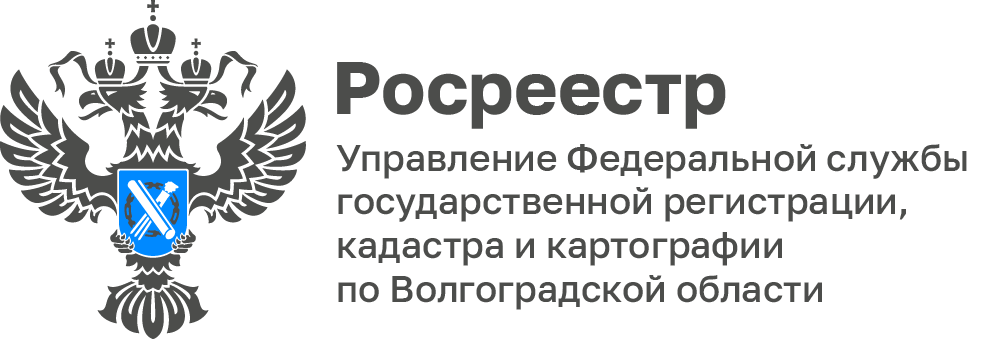 В 2022 году около 2800 волгоградцев получили персональные разъяснения от сотрудников РосреестраВ Управление Росреестра по Волгоградской на регулярной основе поступают обращения граждан и юридических лиц, по состоянию на 30.11.2022 в Управление поступило 2794 обращения. «Все обращения, поступающие в Управление, рассматриваются в установленные законодательством сроки, что позволяет волгоградцам своевременно получать квалифицированную помощь от наших сотрудников», - добавил пресс-секретарь Управления, Ян Балановский.Для подачи заявления можно воспользоваться интернет сервисом Росреестра, путем заполнения специальной формы «Обращения граждан online» на официальном сайте Росреестра;путем направления письменного обращения по почтовому адресу Управления, Волгоград, ул. Калинина д.4,в письменном виде по факсу;через Единый портал государственных и муниципальных услуг; через Ведомственный центр телефонного обслуживания Росреестра.С уважением,Балановский Ян Олегович,Пресс-секретарь Управления Росреестра по Волгоградской областиMob: +7(937) 531-22-98E-mail: pressa@voru.ru